Checklist:basisinformatie over je eTwinning-projectBegin je met het plannen van een eTwinning-project? Dan kan het nuttig zijn om op de volgende vragen al een antwoord te geven.Informatie over je projectOrganisatie en planning van je projectInfrastructure related planning aspects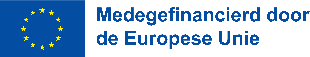 Titel en thema van het project PartnersLeeftijd van je leerlingen (& eventueel die van je partners)Klassen die betrokken worden bij het project Integratie in het curriculum / leerplandoelstellingen / vakken (en collega’s) die betrokken wordenSpecifieke doelen (ook van je Europese partners)Talen die je zal gebruiken in het projectTijdschema – planning per maand of weekBelangrijkste activiteiten & een planning per grote activiteit. Denk hierbij aan vakanties, feestdagen, examenperiodes… in alle partnerlanden.Communicatie met de partners (hoe vaak, email/WhatsApp/Teams…)Betrokkenheid van collega’s (eventueel vakoverschrijdend, ouders, organisaties (bv MOS, CultuurKuur, …) & verenigingen, scholen…Werkverdeling en samenwerking tussen de partners: zorg voor een gelijkwaardige en eerlijke werkverdeling en verantwoordelijkheid. Betrokkenheid van leerlingen: keuze van onderwerpen & activiteiten, administratieve verantwoordelijkheden zoals moderator van groepen, website of blog bijhouden…Samenwerking tussen de leerlingen: denk erom dat samenwerking niet hetzelfde is al parallel werken. Lees meer. Uitdagende en motiverende elementen (wedstrijden, uitdagingen, quizzes and riddles, samenwerken in internationale teams…) Ontwerp de 1ste activiteit: Getting to know each other: vind hier inspiratie.Tussentijdse productenEindproductenDisseminatie: documenteer de (tussentijdse) producten en toon je eindproducten. Deel binnen en buiten de klas- en schoolmuren. Evaluatie van het project: van de tussentijdse projecten en activiteiten en van de eindproducten, zowel van leerlingen als van leerkrachten, eventuele partners en ouders. ICT-toolsBetrokkenheid van IT partners, zoals het ICT-team op je school